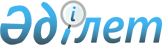 Облыстық мәслихаттың ХХV сессиясының 2010 жылғы 3 желтоқсандағы № 372-IV "2011-2013 жылдарға арналған облыстық бюджет туралы" шешіміне өзгерістер мен толықтырулар енгізу туралы
					
			Күшін жойған
			
			
		
					Атырау облыстық мәслихатының 2011 жылғы 12 қаңтардағы N 397-IV шешімі. Атырау облыстық Әділет департаментінде 2011 жылғы 9 ақпанда N 2583 тіркелді . Күші жойылды - Атырау облыстық Мәслихатының 2013 жылғы 04 шілдедегі № 157-V шешімімен      Ескерту. Күші жойылды - Атырау облыстық Мәслихатының 04.07.2013 № 157-V шешімімен.

      Қазақстан Республикасының 2008 жылғы 4 желтоқсандағы № 95-ІV Бюджет кодексіне, Қазақстан Республикасының 2001 жылғы 23 қаңтардағы № 148 "Қазақстан Республикасындағы жергілікті мемлекеттік басқару және өзін-өзі басқару туралы" Заңының 6 бабына сәйкес және облыс әкімдігі ұсынған 2011-2013 жылдарға арналған облыс бюджетін нақтылау туралы ұсынысын қарап, облыстық мәслихат ХХVІ сессиясында ШЕШТІ:



      1. Облыстық мәслихаттың 2010 жылғы 3 желтоқсандағы № 372-IV "2011-2013 жылдарға арналған облыстық бюджет туралы" шешіміне (нормативтік құқықтық актілердің мемлекеттік тіркеу тізілімінде № 2582 рет санымен тіркелген 2011 жылғы 20 қаңтарда "Атырау" газетінде № 7 жарияланған), келесі өзгерістер мен толықтырулар енгізілсін:



      1) 1-тармақта:

      "96 544 214" деген цифрлар "103 473 834" деген цифрлармен ауыстырылсын;

      "44 990 624" деген цифрлар "51 899 492" деген цифрлармен ауыстырылсын;

      "51 442 159" деген цифрлар "51 462 911" деген цифрлармен ауыстырылсын;

      "93 778 170" деген цифрлар "99 715 323" деген цифрлармен ауыстырылсын;

      "820 370" деген цифрлар "592 160" деген цифрлармен ауыстырылсын;

      "38 500" деген цифрлар "266 710" деген цифрлармен ауыстырылсын;

      "2 485 680" деген цифрлар "4 998 803" деген цифрлармен ауыстырылсын;

      "2 490 680" деген цифрлар "5 003 803" деген цифрлармен ауыстырылсын;

      "-540 006" деген цифрлар "-1 832 452" деген цифрлармен ауыстырылсын;

      "540 006" деген цифрлар "1 832 452" деген цифрлармен ауыстырылсын;"



      2) 7-тармақта:

      "белгіленгені ескерілсін." деген сөздер "белгіленсін." деген сөзбен ауыстырылсын;



      3) 13-тармақта:

      "көзделгені ескерілсін." деген сөздер "көзделсін." деген сөзбен ауыстырылсын;

      "36 400" деген цифрлар "365 241" деген цифрлармен ауыстырылсын;

      "21 478" деген цифрлар "22 668" деген цифрлармен ауыстырылсын;

      "378 426" деген цифрлар "832 305" деген цифрлармен ауыстырылсын;

      келесі мазмұндағы жолдармен толықтырылсын:

      "жылу-энергетикалық жүйені дамытуға - 8 353 мың теңге;

      тұрғын үйлер салуға - 292 400 мың теңге;"



      4) 14-тармақта:

      "729 863" деген цифрлар "302 067" деген цифрлармен ауыстырылсын;



      5) 15-тармақта:

      "392 125" деген цифрлар "379 125" деген цифрлармен ауыстырылсын;



      6) келесі мазмұндағы 19 тармақпен толықтырылсын:

      "19. 2011 жылға арналған облыстық бюджетте:

      елді мекендерді абаттандыру мен көгалдандыру үшін - 2 599 мың теңге;

      сумен жабдықтау және су тарту жүйелерін күрделі жөндеу үшін - 404 414 мың теңге;

      2011-2020 жылдарға арналған "Ауыз су" бағдарламасын іске асыру үшін - 3 584 мың теңге сомасында Атырау қаласы және аудандар бюджеттеріне ағымдағы нысаналы трансферттері көзделсін."



      2. 1-қосымша осы шешімнің қосымшасына сәйкес жаңа редакцияда мазмұндалсын.



      3. Осы шешімнің орындалуын бақылау бюджет, қаржы, экономика, кәсіпкерлікті дамыту, аграрлық мәселелер және экология жөніндегі тұрақты комиссияның төрағасы М. Шырдабаевқа жүктелсін.



      4. Осы шешім 2011 жылдың 1 қаңтарынан бастап қолданысқа енгiзiледi.      Облыстық мәслихаттың ХХVІ

      сессиясының төрағасы,

      облыстық мәслихат хатшысы                   Ж. Дүйсенғалиев

Облыстық мәслихаттың

ХХVІ сессиясының 2011 жылғы

12 қаңтардағы № 397-IV

шешіміне қосымша   Облыстық мәслихаттың

ХХV сессиясының 2010 жылғы

3 желтоқсандағы № 372-IV

шешіміне 1 қосымша  2011 жылға арналған аудандық бюджет
					© 2012. Қазақстан Республикасы Әділет министрлігінің «Қазақстан Республикасының Заңнама және құқықтық ақпарат институты» ШЖҚ РМК
				СанатыСанатыСанатыСанатыСомасы,

мың теңгеСыныбыСыныбыСыныбыСомасы,

мың теңгеКіші сыныбыКіші сыныбыСомасы,

мың теңгеАТАУЫСомасы,

мың теңгеI. Кірістер1034738341Салықтық түсімдер5189949201Табыс салығы305585762Жеке табыс салығы3055857603Әлеуметтiк салық191611561Әлеуметтік салық1916115605Тауарларға, жұмыстарға және қызметтер көрсетуге салынатын iшкi салықтар21797603Табиғи және басқа ресурстарды пайдаланғаны үшiн түсетiн түсiмдер21796604Кәсiпкерлiк және кәсiби қызметтi жүргiзгенi үшiн алынатын алымдар1002Салықтық емес түсiмдер10910501Мемлекет меншігінен түсетін түсімдер222881Мемлекеттік кәсіпорынның таза кірісі бөлігіндегі түсімдер29785Мемлекет меншігіндегі мүлікті жалға беруден түсетін кірістер192607Мемлекеттік бюджеттен берілген кредиттер бойынша сыйақылар (мүдделер)5004Мемлекеттік бюджеттен қаржыландырылатын, сондай-ақ Қазақстан Республикасы Ұлттық Банкінің бюджетінен (шығыстар сметасынан) ұсталатын және қаржыландырылатын мемлекеттік мекемелер салатын айыппұлдар, өсімпұлдар, санкциялар, өндіріп алулар47001Мемлекеттік бюджеттен қаржыландырылатын, сондай-ақ Қазақстан Республикасы Ұлттық Банкінің бюджетінен (шығыстар сметасынан) ұсталатын және қаржыландырылатын мемлекеттік мекемелер салатын айыппұлдар, өсімпұлдар, санкциялар, өндіріп алулар470006Басқа да салықтық емес түсiмдер821171Басқа да салықтық емес түсiмдер821173Негізгі капиталды сатудан түсетін түсімдер232601Мемлекеттік мекемелерге бекітілген мемлекеттік мүлікті сату23261Мемлекеттік мекемелерге бекітілген мемлекеттік мүлікті сату23264Трансферттердің түсімдері5146291101Төмен тұрған мемлекеттiк басқару органдарынан алынатын трансферттер315323242Аудандық (қалалық) бюджеттерден трансферттер31532324СанатыСанатыСанатыСанатыСомасы,

мың теңгеСыныбыСыныбыСыныбыСомасы,

мың теңгеКіші сыныбыКіші сыныбыСомасы,

мың теңгеАтауыСомасы,

мың теңге02Мемлекеттiк басқарудың жоғары тұрған органдарынан түсетiн трансферттер199305871Республикалық бюджеттен түсетiн трансферттер19930587Функционалдық топФункционалдық топФункционалдық топФункционалдық топФункционалдық топФункционалдық топСомасы,

мың теңгеКіші Функционалдық топКіші Функционалдық топКіші Функционалдық топКіші Функционалдық топКіші Функционалдық топСомасы,

мың теңгеӘкімшіӘкімшіӘкімшіӘкімшіСомасы,

мың теңгеБағдарламаБағдарламаБағдарламаСомасы,

мың теңгеАТАУЫСомасы,

мың теңгеII. Шығындар997153231Жалпы сипаттағы мемлекеттiк қызметтер102701701Мемлекеттiк басқарудың жалпы функцияларын орындайтын өкiлдi, атқарушы және басқа органдар893031110Облыс мәслихатының аппараты45422001001Облыс мәслихатының қызметін қамтамасыз ету жөніндегі қызметтер45422120Облыс әкімінің аппараты847609001001Облыс әкімінің қызметін қамтамасыз ету жөніндегі қызметтер497560003003Жеке және заңды тұлғаларға "жалғыз терезе" қағидаты бойынша мемлекеттік қызметтер көрсететін халыққа қызмет орталықтарының қызметін қамтамасыз ету305899004004Мемлекеттік органдардың күрделі шығыстары4415002Қаржылық қызмет67275257Облыстың қаржы басқармасы67275001001Жергілікті бюджетті атқару және коммуналдық меншікті басқару саласындағы мемлекеттік саясатты іске асыру жөніндегі қызметтер65775009009Коммуналдық меншікті жекешелендіруді ұйымдастыру150005Жоспарлау және статистикалық қызмет66711258Облыстың экономика және бюджеттік жоспарлау басқармасы66711001001Экономикалық саясатты, мемлекеттік жоспарлау жүйесін қалыптастыру мен дамыту және облыстық басқару саласындағы мемлекеттік саясатты іске асыру жөніндегі қызметтер62268002002Ақпараттық жүйелер құру3443005005Мемлекеттік органдардың күрделі шығыстары10002Қорғаныс8383601Әскери мұқтаждар39520250Облыстың жұмылдыру дайындығы, азаматтық қорғаныс, авариялар мен дүлей апаттардың алдын алуды және жоюды ұйымдастыру басқармасы39520003003Жалпыға бірдей әскери міндетті атқару шеңберіндегі іс-шаралар25873007007Аумақтық қорғанысты дайындау және облыстық ауқымдағы аумақтық қорғаныс1364702Төтенше жағдайлар жөнiндегi жұмыстарды ұйымдастыру44316250Облыстың жұмылдыру дайындығы, азаматтық қорғаныс, авариялар мен дүлей апаттардың алдын алуды және жоюды ұйымдастыру басқармасы44316Функционалдық топФункционалдық топФункционалдық топФункционалдық топФункционалдық топФункционалдық топСомасы,

мың теңгеКіші Функционалдық топКіші Функционалдық топКіші Функционалдық топКіші Функционалдық топКіші Функционалдық топСомасы,

мың теңгеӘкімшіӘкімшіӘкімшіӘкімшіСомасы,

мың теңгеБағдарламаБағдарламаСомасы,

мың теңгеАтауыСомасы,

мың теңге001Жергілікті деңгейде жұмылдыру дайындығы, азаматтық қорғаныс, авариялар мен дүлей апаттардың алдын алуды және жоюды ұйымдастыру саласындағы мемлекеттік саясатты іске асыру жөніндегі қызметтер27162005Облыстық ауқымдағы жұмылдыру дайындығы және жұмылдыру5154006Облыстық ауқымдағы төтенше жағдайлардың алдын алу және оларды жою120003Қоғамдық тәртіп, қауіпсіздік, құқықтық, сот, қылмыстық-атқару қызметі241686501Құқық қорғау қызметi2416865252252Облыстық бюджеттен қаржыландырылатын атқарушы ішкі істер органы2386865001Облыс аумағында қоғамдық тәртіпті және қауіпсіздікті сақтауды қамтамасыз ету саласындағы мемлекеттік саясатты іске асыру жөніндегі қызметтер2212853003Қоғамдық тәртіпті қорғауға қатысатын азаматтарды көтермелеу3000006Мемлекеттік органдардың күрделі шығыстары95600013Белгілі тұратын жері және құжаттары жоқ адамдарды орналастыру қызметтері21713014Әкімшілік тәртіппен тұтқындалған адамдарды ұстауды ұйымдастыру20099015Қызмет жануарларын ұстауды ұйымдастыру21043016"Мак" операциясын өткізу2776019Көші-кон полициясының қосымша штаттық санын материалдық-техникалық жарақтандыру және ұстау, оралмандарды құжаттандыру7642020Оралмандарды уақытша орналастыру орталығын және оралмандарды бейімдеу мен біріктіру орталығын материалдық-техникалық жарақтандыру және ұстау2139271271Облыстың құрылыс басқармасы30000003Ішкі істер органдарының объектілерін дамыту300004Бiлiм беру675985801Мектепке дейiнгi тәрбие және оқыту457565261261Облыстың білім басқармасы457565027Мектепке дейінгі білім беру ұйымдарында мемлекеттік білім беру тапсырыстарын іске асыруға аудандардың (облыстық маңызы бар қалалардың) бюджеттеріне берілетін ағымдағы нысаналы трансферттер45756502Бастауыш, негізгі орта және жалпы орта білім беру1579829260260Облыстың туризм, дене шынықтыру және спорт басқармасы448367Функционалдық топФункционалдық топФункционалдық топФункционалдық топФункционалдық топСомасы,

мың теңгеКіші Функционалдық топКіші Функционалдық топКіші Функционалдық топКіші Функционалдық топСомасы,

мың теңгеӘкімшіӘкімшіӘкімшіСомасы,

мың теңгеБағдарламаБағдарламаСомасы,

мың теңгеАтауыСомасы,

мың теңге006Балалар мен жасөспірімдерге спорт бойынша қосымша білім беру448367261Облыстың білім беру басқармасы1131462003Арнайы білім беретін оқу бағдарламалары бойынша жалпы білім беру392915006Мамандандырылған білім беру ұйымдарында дарынды балаларға жалпы білім беру466030048Аудандардың (облыстық маңызы бар қалалардың) бюджеттеріне негізгі орта және жалпы орта білім беретін мемлекеттік мекемелердегі физика, химия, биология кабинеттерін оқу жабдығымен жарақтандыруға берілетін ағымдағы нысаналы трансферттер122910058Аудандардың (облыстық маңызы бар қалалардың) бюджеттеріне бастауыш, негізгі орта және жалпы орта білім беретін мемлекеттік мекемелерде лингафондық және мультимедиалық кабинеттер құруға берілетін ағымдағы нысаналы трансферттер14960704Техникалық және кәсіптік, орта білімнен кейінгі білім беру1719634253Облыстың денсаулық сақтау басқармасы156787043Техникалық және кәсіптік, орта білімнен кейінгі білім беру мекемелерінде мамандар даярлау156787261Облыстың білім беру басқармасы1562847024Техникалық және кәсіптік білім беру ұйымдарында мамандар даярлау156284705Мамандарды қайта даярлау және біліктіліктерін арттыру181076252Облыстық бюджеттен қаржыландырылатын атқарушы ішкі істер органы65745007Кадрлардың біліктілігін арттыру және оларды қайта даярлау65745253Облыстың денсаулық сақтау басқармасы14891003Кадрларының біліктілігін арттыру және оларды қайта даярлау14891261Облыстың білім беру басқармасы100440010Кадрлардың біліктілігін арттыру және оларды қайта даярлау72440035Педагогикалық кадрлардың біліктілігін арттыру үшін оқу жабдығын сатып алу2800009Бiлiм беру саласындағы өзге де қызметтер2821754261Облыстың білім беру басқармасы858087Функционалдық топФункционалдық топФункционалдық топФункционалдық топФункционалдық топСомасы, мың теңгеКіші Функционалдық топКіші Функционалдық топКіші Функционалдық топКіші Функционалдық топСомасы, мың теңгеӘкімшіӘкімшіӘкімшіСомасы, мың теңгеБағдарламаБағдарламаСомасы, мың теңгеАтауыСомасы, мың теңге001Жергілікті деңгейде білім беру саласындағы мемлекеттік саясатты іске асыру жөніндегі қызметтер49078004Білім берудің мемлекеттік облыстық мекемелерінде білім беру жүйесін ақпараттандыру24844005Білім берудің мемлекеттік облыстық мекемелер үшін оқулықтар мен оқу-әдiстемелiк кешендерді сатып алу және жеткізу105913007Облыстық ауқымда мектеп олимпиадаларын, мектептен тыс іс-шараларды және конкурстар өткізу363348011Балалар мен жеткіншектердің психикалық денсаулығын зерттеу және халыққа психологиялық-медициналық-педагогикалық консультациялық көмек көрсету88961012Дамуында проблемалары бар балалар мен жеткіншектердің оңалту және әлеуметтік бейімдеу69554033Жетім баланы (жетім балаларды) және ата-аналарының қамқорынсыз қалған баланы (балаларды) күтіп-ұстауға асыраушыларына ай сайынғы ақшалай қаражат төлемдеріне аудандардың (облыстық маңызы бар қалалардың) бюджеттеріне республикалық бюджеттен берілетін ағымдағы нысаналы трансферттер113854042Үйде оқытылатын мүгедек балаларды жабдықпен, бағдарламалық қамтыммен қамтамасыз етуге аудандардың (облыстық маңызы бар қалалардың) бюджеттеріне республикалық бюджеттен берілетін ағымдағы нысаналы трансферттер42535271Облыстың құрылыс басқармасы1963667008Білім беру объектілерін салуға және реконструкциялауға аудандар облыстық бюджеттен (облыстық маңызы бар қалалар) бюджеттеріне берілетін нысаналы даму трансферттер832305037Білім беру объектілерін салу және реконструкциялау11313625Денсаулық сақтау925409901Кең бейiндi ауруханалар66749253Облыстың денсаулық сақтау басқармасы66749004Республикалық бюджет қаражаты есебінен көрсетілген медициналық көмекті қоспағанда, бастапқы медициналық-санитарлық көмек және денсаулық сақтау ұйымдары мамандарын жіберу бойынша стационарлық медициналық көмек көрсету6674902Халықтың денсаулығын қорғау282079Функционалдық топФункционалдық топФункционалдық топФункционалдық топФункционалдық топСомасы, мың теңгеКіші Функционалдық топКіші Функционалдық топКіші Функционалдық топКіші Функционалдық топСомасы, мың теңгеӘкімшіӘкімшіӘкімшіСомасы, мың теңгеБағдарламаБағдарламаСомасы, мың теңгеАтауыСомасы, мың теңге253Облыстың денсаулық сақтау басқармасы282079005Жергiлiктi денсаулық сақтау ұйымдары үшiн қан, оның құрамдас бөліктері мен препараттарын өндiру151580006Ана мен баланы қорғау57862007Салауатты өмір салтын насихаттау71869017Шолғыншы эпидемиологиялық қадағалау жүргізу үшін тест-жүйелерін сатып алу76803Мамандандырылған медициналық көмек2612525253Облыстың денсаулық сақтау басқармасы2612525009Әлеуметтік-елеулі және айналадағылар үшін қауіп төндіретін аурулармен ауыратын адамдарға медициналық көмек көрсету2158828019Туберкулез ауруларын туберкулез ауруларына қарсы препараттарымен қамтамасыз ету70472020Диабет ауруларын диабетке қарсы препараттарымен қамтамасыз ету66853022Бүйрек жетімсіз ауруларды дәрі-дәрмек құралдарымен, диализаторлармен, шығыс материалдарымен және бүйрегі алмастырылған ауруларды дәрі-дәрмек құралдарымен қамтамасыз ету38299026Гемофилиямен ауыратын ересек адамдарды емдеу кезінде қанның ұюы факторлармен қамтамасыз ету95057027Халыққа иммунды алдын алу жүргізу үшін вакциналарды және басқа иммундық-биологиялық препараттарды орталықтандырылған сатып алу167696036Жіті миокард инфаркт сырқаттарын тромболитикалық препараттармен қамтамасыз ету1532004Емханалар4111899253Облыстың денсаулық сақтау басқармасы4111899010Республикалық бюджет қаражатынан көрсетілетін медициналық көмекті қоспағанда халыққа амбулаториялық-емханалық көмек көрсету3811873014Халықтың жекелеген санаттарын амбулаториялық деңгейде дәрілік заттармен және мамандандырылған балалар және емдік тамақ өнімдерімен қамтамасыз ету30002605Медициналық көмектiң басқа түрлерi416896253Облыстың денсаулық сақтау басқармасы416896011Жедел және шұғыл көмек көрсету және санитарлық авиация391556029Облыстық арнайы медициналық жабдықтау базалары2534009Денсаулық сақтау саласындағы өзге де қызметтер1763951253Облыстың денсаулық сақтау басқармасы1760441001Жергілікті деңгейде денсаулық сақтау саласындағы мемлекеттік саясатты іске асыру жөніндегі қызметтер48712Функционалдық топФункционалдық топФункционалдық топФункционалдық топФункционалдық топСомасы, мың теңгеКіші Функционалдық топКіші Функционалдық топКіші Функционалдық топКіші Функционалдық топСомасы, мың теңгеӘкімшіӘкімшіӘкімшіСомасы, мың теңгеБағдарламаБағдарламаСомасы, мың теңгеАтауыСомасы, мың теңге008Қазақстан Республикасында ЖҚТБ індетінің алдын алу және қарсы күрес жөніндегі іс-шараларды іске асыру9509013Патологоанатомиялық союды жүргізу46608016Азаматтарды елді мекеннің шегінен тыс емделуге тегін және жеңілдетілген жол жүрумен қамтамасыз ету20293018Ақпараттық талдау орталықтарының қызметін қамтамасыз ету17122033Мемлекеттік денсаулық сақтау ұйымдарын материалдық-техникалық жарақтандыру1618197271Облыстың құрылыс басқармасы3510038Денсаулық сақтау объектілерін салу және реконструкциялау35106Әлеуметтiк көмек және әлеуметтiк қамсыздандыру101561701Әлеуметтiк қамсыздандыру894949256Облыстың жұмыспен қамту мен әлеуметтік бағдарламаларды үйлестіру басқармасы604209002Жалпы үлгідегі мүгедектер мен қарттарды әлеуметтік қамтамасыз ету95519013Психоневрологиялық медициналық-әлеуметтік мекемелерде (ұйымдарда) психоневрологиялық аурулармен ауыратын мүгедектер үшін арнаулы әлеуметтік қызметтер көрсету255089014Оңалту орталықтарында қарттарға, мүгедектерге, оның ішінде мүгедек балаларға арнаулы әлеуметтік қызметтер көрсету75752015Психоневрологиялық медициналық-әлеуметтік мекемелерде (ұйымдарда) жүйкесі бұзылған мүгедек балалар үшін арнаулы әлеуметтік қызметтер көрсету177849261Облыстың білім беру басқармасы290740015Жетiм балаларды, ата-анасының қамқорлығынсыз қалған балаларды әлеуметтік қамсыздандыру247902037Әлеуметтік сауықтандыру4283802Әлеуметтiк көмек53726256Облыстың жұмыспен қамту мен әлеуметтік бағдарламаларды үйлестіру басқармасы53726003Мүгедектерге әлеуметтік қолдау көрсету5372609Әлеуметтiк көмек және әлеуметтiк қамтамасыз ету салаларындағы өзге де қызметтер66942256Облыстың жұмыспен қамту мен әлеуметтік бағдарламаларды үйлестіру басқармасы66942Функционалдық топФункционалдық топФункционалдық топФункционалдық топФункционалдық топСомасы, мың теңгеКіші Функционалдық топКіші Функционалдық топКіші Функционалдық топКіші Функционалдық топСомасы, мың теңгеӘкімшіӘкімшіӘкімшіСомасы, мың теңгеБағдарламаБағдарламаСомасы, мың теңгеАтауыСомасы, мың теңге001Жергілікті деңгейде облыстық жұмыспен қамтуды қамтамасыз ету үшін және әлеуметтік бағдарламаларды іске асыру саласындағы мемлекеттік саясатты іске асыру жөніндегі қызметтер65942007Мемлекеттік органдардың күрделі шығыстары10007Тұрғын үй-коммуналдық шаруашылық790637201Тұрғын үй шаруашылығы1446400271Облыстың құрылыс басқармасы1446400014Аудандардың (облыстық маңызы бар қалалардың) бюджеттеріне мемлекеттік коммуналдық тұрғын үй қорының тұрғын үйлерін салуға және (немесе) сатып алуға республикалық бюджеттен берілетін нысаналы даму трансферттері529000024Аудандардың (облыстық маңызы бар қалалардың) бюджеттеріне мемлекеттік коммуналдық тұрғын үй қорының тұрғын үйлерін салуға және (немесе) сатып алуға облыстық бюджеттен берілетін нысаналы даму трансферттері292400027Аудандардың (облыстық маңызы бар қалалардың) бюджеттеріне инженерлік-коммуникациялық инфрақұрылымды дамытуға, жайластыруға және (немесе) сатып алуға республикалық бюджеттен берілетін нысаналы даму трансферттері62500002Коммуналдық шаруашылық6459972271Облыстың құрылыс басқармасы1000037013Коммуналдық шаруашылықты дамытуға аудандар (облыстық маңызы бар қалалар) бюджеттеріне нысаналы даму трансферттер19788030Коммуналдық шаруашылық объектілерін дамыту980249279Облыстың Энергетика және коммуналдық шаруашылық басқармасы5459935001Энергетика және коммуналдық шаруашылық басқармасының қызметiн қамтамасыз ету34630004Елдi мекендердi газдандыру1988132010Сумен жабдықтау жүйесін дамытуға аудандар (облыстық маңызы бар қалалар) бюджеттеріне берілетін нысаналы даму трансферттер2496455012Аудандардың (облыстық маңызы бар қалалардың) бюджеттеріне сумен жабдықтау жүйесін дамытуға облыстық бюджеттен берілетін нысаналы даму трансферттер365241Функционалдық топФункционалдық топФункционалдық топФункционалдық топФункционалдық топСомасы, мың теңгеКіші Функционалдық топКіші Функционалдық топКіші Функционалдық топКіші Функционалдық топСомасы, мың теңгеӘкімшіӘкімшіӘкімшіСомасы, мың теңгеБағдарламаБағдарламаСомасы, мың теңгеАтауыСомасы, мың теңге014Аудандар (облыстық маңызы бар қалалар) бюджеттеріне коммуналдық шаруашылықты дамытуға арналған нысаналы трансферттері164880113Жергілікті бюджеттерден алынатын трансферттер4105978Мәдениет, спорт, туризм және ақпараттық кеңістiк701622701Мәдениет саласындағы қызмет2505958262Облыстың мәдениет басқармасы595494001Жергілікті деңгейде мәдениет саласындағы мемлекеттік саясатты іске асыру жөніндегі қызметтер22661003Мәдени-демалыс жұмысын қолдау144016005Тарихи-мәдени мұралардың сақталуын және оған қол жетімді болуын қамтамасыз ету130308007Театр және музыка өнерін қолдау298509271Облыстың құрылыс басқармасы1910464016Мәдениет объектілерін дамыту191046402Спорт3599104260Облыстың туризм, дене шынықтыру және спорт басқармасы1333502001Жергілікті деңгейде туризм, дене шынықтыру және спорт саласындағы мемлекеттік саясатты іске асыру жөніндегі қызметтер26537003Облыс деңгейінде спорт жарыстарын өткізу57708004Әртүрлi спорт түрлерi бойынша облыстық құрама командаларының мүшелерiн дайындау және олардың республикалық және халықаралық спорт жарыстарына қатысуы1249257271Облыстың құрылыс басқармасы2265602017Спорт объектілерін дамыту226560203Ақпараттық кеңiстiк831411259Облыстың мұрағат және құжаттама басқармасы76818001Жергілікті деңгейде мұрағат ісін басқару жөніндегі мемлекеттік саясатты іске асыру жөніндегі қызметтер11078002Мұрағат қорының сақталуын қамтамасыз ету65740262Облыстың мәдениет басқармасы72778008Облыстық кітапханалардың жұмыс істеуін қамтамасыз ету72778263Облыстың ішкі саясат басқармасы611232007Мемлекеттік ақпараттық саясат жүргізу жөніндегі қызметтер611232264Облыстың тілдерді дамыту басқармасы70583001Жергілікті деңгейде тілдерді дамыту саласындағы мемлекеттік саясатты іске асыру жөніндегі қызметтер21083Функционалдық топФункционалдық топФункционалдық топФункционалдық топФункционалдық топСомасы, мың теңгеКіші Функционалдық топКіші Функционалдық топКіші Функционалдық топКіші Функционалдық топСомасы, мың теңгеӘкімшіӘкімшіӘкімшіСомасы, мың теңгеБағдарламаБағдарламаСомасы, мың теңгеАтауыСомасы, мың теңге002Мемлекеттiк тiлдi және Қазақстан халықтарының басқа да тiлдерін дамыту4950004Туризм9872260Облыстың туризм, дене шынықтыру және спорт басқармасы9872013Туристік қызметті реттеу987209Мәдениет, спорт, туризм және ақпараттық кеңiстiктi ұйымдастыру жөнiндегi өзге де қызметтер69882263Облыстың ішкі саясат басқармасы69882001Жергілікті деңгейде мемлекеттік, ішкі саясатты іске асыру жөніндегі қызметтер59882003Жастар саясаты саласында өңірлік бағдарламаларды іске асыру100009Отын-энергетика кешенi және жер қойнауын пайдалану54567809Отын-энергетика кешені және жер қойнауын пайдалану саласындағы өзге де қызметтер545678279Облыстың Энергетика және коммуналдық шаруашылық басқармасы545678007Жылу-энергетикалық жүйені дамыту537325011Жылу-энергетикалық жүйені дамытуға аудандар (облыстық маңызы бар қалалар) бюджеттеріне нысаналы даму трансферттері835310Ауыл, су, орман, балық шаруашылығы, ерекше қорғалатын табиғи аумақтар, қоршаған ортаны және жануарлар дүниесін қорғау, жер қатынастары398636301Ауыл шаруашылығы351928255Облыстың ауыл шаруашылығы басқармасы329709001Жергілікті деңгейде ауыл шаруашылығы саласындағы мемлекеттік саясатты іске асыру жөніндегі қызметтер41916010Асыл тұқымды мал шаруашылықты қолдау119225014Ауыл шаруашылығы тауарларын өндірушілерге су жеткізу бойынша көрсетілетін қызметтердің құнын субсидиялау84156016Жемiс-жидек дақылдарының және жүзiмнің көп жылдық көшеттерiн отырғызу және өсiруді қамтамасыз ету41987020Көктемгі егіс және егін жинау жұмыстарын жүргізу үшін қажетті жанар-жағар май және басқа да тауар-материалдық құндылықтарының құнын арзандату42425258Облыстың экономика және бюджеттік жоспарлау басқармасы22219099Аудандардың (облыстық маңызы бар қалалардың) бюджеттеріне ауылдық елді мекендер саласының мамандарын әлеуметтік қолдау шараларын іске асыру үшін берілетін ағымдағы нысаналы трансферттер22219Функционалдық топФункционалдық топФункционалдық топФункционалдық топФункционалдық топСомасы, мың теңгеКіші Функционалдық топКіші Функционалдық топКіші Функционалдық топКіші Функционалдық топСомасы, мың теңгеӘкімшіӘкімшіӘкімшіСомасы, мың теңгеБағдарламаБағдарламаСомасы, мың теңгеАтауыСомасы, мың теңге02Су шаруашылығы171117255Облыстың ауыл шаруашылығы басқармасы171117009Ауыз сумен жабдықтаудың баламасыз көздерi болып табылатын сумен жабдықтаудың аса маңызды топтық жүйелерiнен ауыз су беру жөніндегі қызметтердің құнын субсидиялау17111703Орман шаруашылығы65380254Облыстың табиғи ресурстар және табиғатты пайдалануды реттеу басқармасы65380005Ормандарды сақтау, қорғау, молайту және орман өсiру58380006Жануарлар дүниесін қорғау700005Қоршаған ортаны қорғау3171755254Облыстың табиғи ресурстар және табиғатты пайдалануды реттеу басқармасы128510001Жергілікті деңгейде қоршаған ортаны қорғау саласындағы мемлекеттік саясатты іске асыру жөніндегі қызметтер37897008Қоршаған ортаны қорғау жөнінде іс-шаралар өткізу90613271Облыстың құрылыс басқармасы3043245022Қоршаған ортаны қорғау объектілерін дамыту304324506Жер қатынастары16714251Облыстың жер қатынастары басқармасы16714001Облыс аумағында жер қатынастарын реттеу саласындағы мемлекеттік саясатты іске асыру жөніндегі қызметтер1671409Ауыл, су, орман, балық шаруашылығы және қоршаған ортаны қорғау мен жер қатынастары саласындағы өзге де қызметтер209469255Облыстың ауыл шаруашылығы басқармасы209469013Мал шаруашылығы өнімдерінің өнімділігін және сапасын арттыру69052026Аудандар (облыстық маңызы бар қалалар) бюджеттеріне эпизоотияға қарсы іс-шаралар жүргізуге берілетін ағымдағы нысаналы трансферттер138463028Уақытша сақтау пунктіне ветеринариялық препараттарды тасымалдау бойынша қызмет көрсету195411Өнеркәсіп, сәулет, қала құрылысы және құрылыс қызметі11355402Сәулет, қала құрылысы және құрылыс қызметі113554267Облыстың мемлекеттік сәулет-құрылыс бақылауы басқармасы36162Функционалдық топФункционалдық топФункционалдық топФункционалдық топФункционалдық топСомасы, мың теңгеКіші Функционалдық топКіші Функционалдық топКіші Функционалдық топКіші Функционалдық топСомасы, мың теңгеӘкімшіӘкімшіӘкімшіСомасы, мың теңгеБағдарламаБағдарламаСомасы, мың теңгеАтауыСомасы, мың теңге001Жергілікті деңгейде мемлекеттік сәулет-құрылыс бақылау саласындағы мемлекеттік саясатты іске асыру жөніндегі қызметтер36162271Облыстың құрылыс басқармасы45207001Жергілікті деңгейде құрылыс саласындағы мемлекеттік саясатты іске асыру жөніндегі қызметтер45207272Облыстың сәулет және қала құрылысы басқармасы32185001Жергілікті деңгейде сәулет және қала құрылысы саласындағы мемлекеттік саясатты іске асыру жөніндегі қызметтер3218512Көлiк және коммуникация674888101Автомобиль көлiгi3816000268Облыстың жолаушылар көлігі және автомобиль жолдары басқармасы3816000003Автомобиль жолдарының жұмыс істеуін қамтамасыз ету381600009Көлiк және коммуникациялар саласындағы өзге де қызметтер2932881268Облыстың жолаушылар көлігі және автомобиль жолдары басқармасы2932881001Жергілікті деңгейде көлік және коммуникация саласындағы мемлекеттік саясатты іске асыру жөніндегі қызметтер22738002Көлік инфрақұрылымын дамыту291014313Басқалар274351301Экономикалық қызметтерді реттеу73165265Облыстың кәсіпкерлік және өнеркәсіп басқармасы73165001Жергілікті деңгейде кәсіпкерлікті және өнеркәсіпті дамыту саласындағы мемлекеттік саясатты іске жөніндегі қызметтер7316509Басқалар2670348256Облыстың жұмыспен қамтуды үйлестіру және әлеуметтік бағдарламалар басқармасы48360009Республикалық бюджеттен аудандардың (облыстық маңызы бар қалалар) бюджеттеріне "Бизнестің жол картасы - 2020" бағдарламасы шеңберінде жеке кәсіпкерлікті қолдауға берілетін нысаналы ағымдағы трансферттер48360257Облыстың қаржы басқармасы302067012Облыстың жергілікті атқарушы органының резервi302067258Облыстың экономика және бюджеттік жоспарлау басқармасы101000Функционалдық топФункционалдық топФункционалдық топФункционалдық топФункционалдық топСомасы, мың теңгеКіші Функционалдық топКіші Функционалдық топКіші Функционалдық топКіші Функционалдық топСомасы, мың теңгеӘкімшіӘкімшіӘкімшіСомасы, мың теңгеБағдарламаБағдарламаСомасы, мың теңгеАтауыСомасы, мың теңге003Жергілікті бюджеттік инвестициялық жобалардың (бағдарламалардың) техникалық-экономикалық негіздемелерін әзірлеу және оған сараптама жүргізу101000261Облыстың білім басқармасы705310044"Бизнестің жол картасы - 2020" бағдарламасы шеңберінде жеке кәсіпкерлікті қолдау705310265Облыстың кәсіпкерлік және өнеркәсіп басқармасы636141004"Бизнестің жол картасы - 2020" бағдарламасы шеңберінде жеке кәсіпкерлікті қолдау32000014"Бизнестің жол картасы - 2020" бағдарламасы шеңберінде кредиттер бойынша проценттік ставкаларды субсидиялау521778015"Бизнестің жол картасы - 2020" бағдарламасы шеңберінде шағын және орта бизнеске кредиттерді ішінара кепілдендіру57979016"Бизнестің 2020 жылға дейінгі жол картасы" бағдарламасы шеңберінде бизнес жүргізуді сервистік қолдау24384271Облыстың құрылыс басқармасы877470051"Бизнестің жол картасы - 2020" бағдарламасы шеңберінде индустриялық инфрақұрылымды дамыту87747014Борышқа қызмет көрсету6026101Борышқа қызмет көрсету60261257Облыстың қаржы басқармасы60261016Жергілікті атқарушы органдардың республикалық бюджеттен қарыздар бойынша сыйақылар мен өзге де төлемдерді төлеу бойынша борышына қызмет көрсету6026115Трансферттер5003718201Трансферттер50037182257Облыстың қаржы басқармасы50037182006Бюджеттік алулар41707712007Субвенциялар8249812011Нысаналы пайдаланылмаған (толық пайдаланылмаған) трансферттерді қайтару78654024Мемлекеттік органдардың функцияларын мемлекеттік басқарудың төмен тұрған деңгейлерінен жоғарғы деңгейлерге беруге байланысты жоғары тұрған бюджеттерге берілетін ағымдағы нысаналы трансферттер1004III. Таза бюджеттік кредит беру592160Бюджеттік кредиттер8588707Тұрғын үй-коммуналдық шаруашылық7200001Тұрғын үй шаруашылығы720000Функционалдық топФункционалдық топФункционалдық топФункционалдық топФункционалдық топСомасы, мың теңгеКіші Функционалдық топКіші Функционалдық топКіші Функционалдық топКіші Функционалдық топСомасы, мың теңгеӘкімшіӘкімшіӘкімшіСомасы, мың теңгеБағдарламаБағдарламаСомасы, мың теңгеАтауыСомасы, мың теңге271Облыстың құрылыс басқармасы720000009Тұрғын үй салуға және сатып алуға аудандар (облыстық маңызы бар қалалар) бюджеттеріне кредит беру72000010Ауыл, су, орман, балық шаруашылығы, ерекше қорғалатын табиғи аумақтар, қоршаған ортаны және жануарлар дүниесін қорғау, жер қатынастары1388701Ауыл шаруашылығы138870258Облыстың экономика және бюджеттік жоспарлау басқармасы138870007Ауылдық елді мекендердің әлеуметтік саласының мамандарын әлеуметтік қолдау шараларын іске асыру үшін жергілікті атқарушы органдарға берілетін бюджеттік кредиттер138870Функционалдық топФункционалдық топФункционалдық топФункционалдық топФункционалдық топСомасы, мың теңгеКіші Функционалдық топКіші Функционалдық топКіші Функционалдық топКіші Функционалдық топСомасы, мың теңгеӘкімшіӘкімшіӘкімшіСомасы, мың теңгеБағдарламаБағдарламаСомасы, мың теңгеАтауыСомасы, мың теңгеІV. Қаржы активтерімен жасалатын операциялар бойынша сальдо4998803Қаржы активтерін сатып алу500380310Ауыл, су, орман, балық шаруашылығы, ерекше қорғалатын табиғи аумақтар, қоршаған ортаны және жануарлар дүниесін қорғау, жер қатынастары200000004Балық шаруашылығы2000000255Облыстың ауыл шаруашылығы басқармасы2000000023Республикалық бюджеттен нысаналы трансферттер есебінен Атырау облысының "Жайық Балық" коммуналдық мемлекеттік кәсіпорынның жарғылық капиталын ұлғайту200000013Басқалар300380309Басқалар3003803257Облыстың қаржы басқармасы3003803005Заңды тұлғалардың жарғылық капиталын қалыптастыру немесе ұлғайту3003803"Энергия" МКК жарғылық капиталын ұлғайту117680"Облтасжол" МКК жарғылық капиталын ұлғайту2534623"Жайық Агро" МКК жарғылық капиталын ұлғайту351500СанатыСанатыСанатыСанатыСомасы,

мың теңгеСыныбыСыныбыСыныбыСомасы,

мың теңгеКіші сыныбыКіші сыныбыСомасы,

мың теңгеАтауыСомасы,

мың теңгеБюджеттік кредиттерді өтеу2667105Бюджеттік кредиттерді өтеу26671001Бюджеттік кредиттерді өтеу2667101Мемлекеттік бюджеттен берілген бюджеттік кредиттерді өтеу2665002Пайдаланылмаған бюджеттік кредиттердің сомаларын қайтару210СанатыСанатыСанатыСанатыСомасы,

мың теңгеСыныбыСыныбыСыныбыСомасы,

мың теңгеКіші сыныбыКіші сыныбыСомасы,

мың теңгеАтауыСомасы,

мың теңгеМемлекеттің қаржы активтерін сатудан түсетін түсімдер50006Мемлекеттің қаржы активтерін сатудан түсетін түсімдер500001Мемлекеттің қаржы активтерін сатудан түсетін түсімдер50001Қаржы активтерін ел ішінде сатудан түсетін түсімдер5000СанатыСанатыСанатыСанатыСомасы,

мың теңгеСыныбыСыныбыСыныбыСомасы,

мың теңгеКіші сыныбыКіші сыныбыСомасы,

мың теңгеАтауыСомасы,

мың теңгеV. Бюджет тапшылығы (профициті)-1832452VI. Бюджет тапшылығын қаржыландыру (профицитін пайдалану)1832452